Załącznik do Uchwały Zarządu Nr ………….. z dn…..06.2023r.Lokalna Grupa Działania Stowarzyszenie „Partnerstwo Północnej Jury”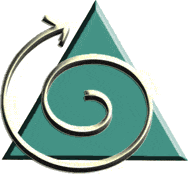 KRYTERIAOCENY I WYBORU GRANTOBIORCÓW NA PRZYGOTOWANIE KONCEPCJI SMART VILLAGEDokument zawiera:Pełny opis sposobu ustanawiania kryteriów i ich zmianKryteria oceny wniosku o powierzenie grantu z definicjami i opisemJANÓW, 2023SPOSÓB USTANAWIANIA KRYTERIÓW OCENY I WYBORU GRANTOBIORCÓWPodstawą opracowania kryteriów oceny i wyboru  na przygotowanie koncepcji smart village były obowiązujące przepisy prawa europejskiego i krajowego, w szczególności:  Ustawa z dnia 20 lutego 2015 r. o wspieraniu rozwoju obszarów wiejskich z udziałem środków Europejskiego Funduszu Rolnego na rzecz Rozwoju Obszarów Wiejskich w ramach Programu Rozwoju Obszarów Wiejskich na lata 2014–2020 (Dz. U z 2023r. poz. 412), Ustawa z dnia 20 lutego 2015 r. o rozwoju lokalnym z udziałem lokalnej społeczności (ustawa rlks) (Dz. U. z 2022 r. poz. 943 z późn. zm) (Ustawa RLKS), Rozporządzenie Ministra Rolnictwa i Rozwoju Wsi z dnia 24 września 2015 r. w sprawie szczegółowych warunków i trybu przyznawania pomocy  finansowej w ramach poddziałania „Wsparcie na wdrażanie operacji w ramach strategii rozwoju lokalnego kierowanego przez społeczność” objętego Programem Rozwoju Obszarów Wiejskich na lata 2014-2020 ( zwane Rozporządzenie LSR) (Dz. U. z 2019 r., poz. 664 z późn. zm.)- (Rozporządzenie LSR), Wytyczne nr Wytyczne nr 11/2/2022  w zakresie jednolitego i prawidłowego wykonywania przez lokalne grupy działania zadań związanych z realizacją strategii rozwoju lokalnego  kierowanego przez społeczność w ramach działania „Wsparcie dla rozwoju lokalnego w ramach inicjatywy LEADER” objętego Programem Rozwoju Obszarów Wiejskich na lata 2014-2020 oraz określone w strategii cele i przedsięwzięcia ujęte w formie tabelarycznej i opisane szerzej w rozdziale 5, a także zalecenia poradnika dla LGD opracowujących LSR i dokument opublikowany na stronie MRiRW – Procedury odwoławcze w ramach wsparcia, o którym mowa w art. 35 ust. 1 lit. b rozporządzenia nr 1303/2013,                           w tym w ramach poddziałania 19.2 „Wsparcie na wdrażanie operacji w ramach LSR” objętego PROW 2014-2020.  Powierzenie grantu na realizację zadania grantowego jest przyznawane w ramach:  operacji w zakresie § 2 ust. 1 pkt 9 rozporządzenia LSR - koncepcja inteligentnej wsi (Smart Village). Założono, iż operacje realizowane na obszarze LGD PPJ, współfinansowane ze środków europejskich w ramach wdrażania LSR będą oceniane i wybierane do realizacji według ustalonych i zapisanych w LSR kryteriów.Kryteria oceny i wyboru grantobiorców na przygotowanie koncepcji smart village są jawne i zostaną upublicznione poprzez zawieszenie ich na portalu LGD PPJ, a ich ewentualne zmiany dokonywane będą w wyłącznie uzasadnionych przypadkach po uprzednich konsultacjach. Kryteria oceny i wyboru grantobiorców na przygotowanie koncepcji smart village oraz ich aktualizacja podlega zatwierdzeniu przez Zarząd PPJ.Opracowane kryteria oceny i wyboru grantobiorców  na przygotowanie koncepcji smart village są efektem spotkań konsultacyjnych z zespołem planowania, w który zostali włączeni przedstawiciele wszystkich sektorów. W wyniku tych spotkań konsultacyjnych opracowano wspólne kryteria oceny i wyboru, które są stosowane w odniesieniu do grantów. Społeczność lokalna jako całość została poinformowana o opracowaniu kryteriów oceny i wyboru grantobiorców poprzez umieszczenie informacji na stronie internetowej Stowarzyszenia PPJ.Każda strategia jest dokumentem dynamicznie otwartym, z uwagi na dynamicznie zmieniające się środowisko wewnętrzne i zewnętrzne. Może podlegać pewnym modyfikacjom w czasie wdrażania. Określenie momentu, kiedy dokument ten powinien być zmodyfikowany, należy do władz LGD, które będą na bieżąco monitorować i dokonywać ocen realizacji strategii, a w razie konieczności proponować i podejmować decyzję o jej modyfikacji. Również Zarząd a także zespół monitorujący ( przekształcony zespół planowania) będzie odpowiedzialny za inicjowanie i przeprowadzanie uzasadnionych zmian w kwestii aktualizacji wspólnych kryteriów wyboru i oceny, które są stosowane w odniesieniu grantów na przygotowanie koncepcji smart village co nie oznacza, że ma tę pracę wykonywać samodzielnie. Niemniej, każda, uzasadniona decyzja o aktualizacji bądź zmianie kryteriów będzie wymagała partycypacji społeczności lokalnej.Tabela 1.1. Zaangażowanie społeczności lokalnej w opracowywanie i zmianę lokalnych kryteriów oceny i wyboruKryteria oceny i wyboru grantobiorców uwzględniają: cele społeczne, cele gospodarcze, innowacyjność operacji. W kryteriach zawarto też elementy związane z promocją LGD PPJ.Do oceny przyjęto skalę punktową, co oznacza, iż każde kryterium wyznacza pewien zakres punktów będących odzwierciedleniem stopnia spełniania lub niespełniania określonych kryteriów. W podsumowaniu każdego zestawu kryteriów podane są trzy wielkości: maksymalna liczba punktów, jaką można uzyskać w ocenie wniosku, minimalna liczba punktów, jaką należy uzyskać, by spełnić minimum punktowe wyznaczone dla oceny wniosku oraz trzecia wielkość – to liczba faktycznie uzyskanych punktów w procesie oceny. O wyborze grantobiorców będzie decydować największa liczba punktów uzyskana w procesie oceny i wyboru grantobiorców  na przygotowanie koncepcji smart village z danego konkursu kwalifikująca grantobiorcę do umieszczenia na liście rankingowej.W określaniu kryteriów oceny i wyboru grantobiorców na przygotowanie koncepcji smart village zwrócono szczególną uwagę na zalecenia w zakresie ich poprawnego sformułowania a określone w Rozporządzeniu LSR ( w szczególności uwzględniono kryteria odnoszące się do: jakości planowanego procesu przygotowania koncepcji SV z uwzględnieniem partycypacyjnego charakteru (udział lokalnej społeczności oraz rola sołtysa lub rady sołeckiej w tym procesie); liczbę partnerów;  powiązanie wnioskodawcy z obszarem objętym koncepcją SV;  potencjał organizacyjny;  obszary po PGR, jeśli dotyczy ; miejscowości poniżej 5 tys. mieszkańców.  liczba partnerów i rola każdego z nich w przygotowaniu koncepcji, ich powiązanie z obszarem i jego trwałość;  potencjał organizacyjny).Kryteria oceny i wyboru zostały określone w dalszej części niniejszego dokumentu.Kryteria oceny i wyboru grantobiorców na przygotowanie koncepcji smart village wraz z definicjami i opisemINSTRUKCJA WYPEŁNIANIA KARTY:Członek Rady Stowarzyszenia PPJ przed przystąpieniem do oceny operacji jest zobowiązany do zaznajomienia się z Kryteriami oceny i wyboru grantobiorcówKartę wypełnia Członek Rady i Sekretarze PosiedzeniaKartę należy wypełnić piórem lub długopisem lub elektronicznieNależy wpisać przyznaną liczbę punktówUzasadnienie oceny – należy wypełnić w przypadku, gdy wniosek uzyska mniej niż 50% max. liczby punktówNiewpisanie imienia, nazwiska, miejsca, daty i podpisu skutkuje nieważnością kartyEtapy angażowania społeczności lokalnejUczestnicy/ grupy doceloweZadania/ główne metody angażowaniaOpracowaniei zmiana lokalnych kryteriów wyboruZarząd i zespół monitorujący;Zadania: zorganizowanie warsztatów konsultacyjnych; przygotowanie informacji publicznej o aktualizacji strategii;Opracowaniei zmiana lokalnych kryteriów wyboruGrupy społeczne i metody angażowania:Grupy społeczne i metody angażowania:Opracowaniei zmiana lokalnych kryteriów wyboruliderzy społeczności lokalnej, reprezentujący wszystkie sektory;warsztaty konsultacyjne;Opracowaniei zmiana lokalnych kryteriów wyboruogół społeczności lokalnej; grupy defaworyzowane;informacje publiczne o aktualizacji strategii;KARTA OCENY 
WNIOSKU O POWIERZENIE GRANTU NA PRZYGOTOWANIE KONCEPCJI SMART VILLAGEKARTA OCENY 
WNIOSKU O POWIERZENIE GRANTU NA PRZYGOTOWANIE KONCEPCJI SMART VILLAGEKARTA OCENY 
WNIOSKU O POWIERZENIE GRANTU NA PRZYGOTOWANIE KONCEPCJI SMART VILLAGEKARTA OCENY 
WNIOSKU O POWIERZENIE GRANTU NA PRZYGOTOWANIE KONCEPCJI SMART VILLAGEKARTA OCENY 
WNIOSKU O POWIERZENIE GRANTU NA PRZYGOTOWANIE KONCEPCJI SMART VILLAGEpieczęć LGDpieczęć LGDpieczęć LGDpieczęć LGDpieczęć LGDpieczęć LGDpieczęć LGDpieczęć LGDNUMER WNIOSKU:NUMER WNIOSKU:IMIĘ i NAZWISKO lub NAZWA WNIOSKODAWCY:IMIĘ i NAZWISKO lub NAZWA WNIOSKODAWCY:IMIĘ i NAZWISKO lub NAZWA WNIOSKODAWCY:IMIĘ i NAZWISKO lub NAZWA WNIOSKODAWCY:IMIĘ i NAZWISKO lub NAZWA WNIOSKODAWCY:IMIĘ i NAZWISKO lub NAZWA WNIOSKODAWCY:TYTUŁ WNIOSKU:TYTUŁ WNIOSKU:TYTUŁ WNIOSKU:TYTUŁ WNIOSKU:LOKALNE KRYTERIA WYBORULOKALNE KRYTERIA WYBORULOKALNE KRYTERIA WYBORULOKALNE KRYTERIA WYBORULOKALNE KRYTERIA WYBORULOKALNE KRYTERIA WYBORUOCENAOCENAmaks.przyzn.1.Koncepcja inteligentnej wsiKoncepcja inteligentnej wsi przygotowywana w ramach projektu grantowego przewiduje; w szczególności w zakresie poprawy jakości życia, podniesienia jakości usług lokalnych lub bezpieczeństwa, poszanowania środowiska i klimatu lub rozwiązywania problemów dotyczących niedoinwestowania, starzejącego się społeczeństwa, wyludnienia, niewystarczającej liczby miejsc pracy lub przepaści cyfrowej; Na podstawie wniosku o powierzenie grantu- uzasadnienie zgodności z lokalnymi kryteriami wyboru.Uwaga! Punkty sumują sięKoncepcja inteligentnej wsiKoncepcja inteligentnej wsi przygotowywana w ramach projektu grantowego przewiduje; w szczególności w zakresie poprawy jakości życia, podniesienia jakości usług lokalnych lub bezpieczeństwa, poszanowania środowiska i klimatu lub rozwiązywania problemów dotyczących niedoinwestowania, starzejącego się społeczeństwa, wyludnienia, niewystarczającej liczby miejsc pracy lub przepaści cyfrowej; Na podstawie wniosku o powierzenie grantu- uzasadnienie zgodności z lokalnymi kryteriami wyboru.Uwaga! Punkty sumują sięKoncepcja inteligentnej wsiKoncepcja inteligentnej wsi przygotowywana w ramach projektu grantowego przewiduje; w szczególności w zakresie poprawy jakości życia, podniesienia jakości usług lokalnych lub bezpieczeństwa, poszanowania środowiska i klimatu lub rozwiązywania problemów dotyczących niedoinwestowania, starzejącego się społeczeństwa, wyludnienia, niewystarczającej liczby miejsc pracy lub przepaści cyfrowej; Na podstawie wniosku o powierzenie grantu- uzasadnienie zgodności z lokalnymi kryteriami wyboru.Uwaga! Punkty sumują sięKoncepcja inteligentnej wsiKoncepcja inteligentnej wsi przygotowywana w ramach projektu grantowego przewiduje; w szczególności w zakresie poprawy jakości życia, podniesienia jakości usług lokalnych lub bezpieczeństwa, poszanowania środowiska i klimatu lub rozwiązywania problemów dotyczących niedoinwestowania, starzejącego się społeczeństwa, wyludnienia, niewystarczającej liczby miejsc pracy lub przepaści cyfrowej; Na podstawie wniosku o powierzenie grantu- uzasadnienie zgodności z lokalnymi kryteriami wyboru.Uwaga! Punkty sumują sięKoncepcja inteligentnej wsi przygotowywana w ramach projektu grantowego przewiduje; w szczególności w zakresie poprawy jakości życia, podniesienia jakości usług lokalnych lub bezpieczeństwa1 pkt1.Koncepcja inteligentnej wsiKoncepcja inteligentnej wsi przygotowywana w ramach projektu grantowego przewiduje; w szczególności w zakresie poprawy jakości życia, podniesienia jakości usług lokalnych lub bezpieczeństwa, poszanowania środowiska i klimatu lub rozwiązywania problemów dotyczących niedoinwestowania, starzejącego się społeczeństwa, wyludnienia, niewystarczającej liczby miejsc pracy lub przepaści cyfrowej; Na podstawie wniosku o powierzenie grantu- uzasadnienie zgodności z lokalnymi kryteriami wyboru.Uwaga! Punkty sumują sięKoncepcja inteligentnej wsiKoncepcja inteligentnej wsi przygotowywana w ramach projektu grantowego przewiduje; w szczególności w zakresie poprawy jakości życia, podniesienia jakości usług lokalnych lub bezpieczeństwa, poszanowania środowiska i klimatu lub rozwiązywania problemów dotyczących niedoinwestowania, starzejącego się społeczeństwa, wyludnienia, niewystarczającej liczby miejsc pracy lub przepaści cyfrowej; Na podstawie wniosku o powierzenie grantu- uzasadnienie zgodności z lokalnymi kryteriami wyboru.Uwaga! Punkty sumują sięKoncepcja inteligentnej wsiKoncepcja inteligentnej wsi przygotowywana w ramach projektu grantowego przewiduje; w szczególności w zakresie poprawy jakości życia, podniesienia jakości usług lokalnych lub bezpieczeństwa, poszanowania środowiska i klimatu lub rozwiązywania problemów dotyczących niedoinwestowania, starzejącego się społeczeństwa, wyludnienia, niewystarczającej liczby miejsc pracy lub przepaści cyfrowej; Na podstawie wniosku o powierzenie grantu- uzasadnienie zgodności z lokalnymi kryteriami wyboru.Uwaga! Punkty sumują sięKoncepcja inteligentnej wsiKoncepcja inteligentnej wsi przygotowywana w ramach projektu grantowego przewiduje; w szczególności w zakresie poprawy jakości życia, podniesienia jakości usług lokalnych lub bezpieczeństwa, poszanowania środowiska i klimatu lub rozwiązywania problemów dotyczących niedoinwestowania, starzejącego się społeczeństwa, wyludnienia, niewystarczającej liczby miejsc pracy lub przepaści cyfrowej; Na podstawie wniosku o powierzenie grantu- uzasadnienie zgodności z lokalnymi kryteriami wyboru.Uwaga! Punkty sumują sięKoncepcja inteligentnej wsi przygotowywana w ramach projektu grantowego przewiduje poszanowania środowiska i klimatu1 pktKoncepcja inteligentnej wsiKoncepcja inteligentnej wsi przygotowywana w ramach projektu grantowego przewiduje; w szczególności w zakresie poprawy jakości życia, podniesienia jakości usług lokalnych lub bezpieczeństwa, poszanowania środowiska i klimatu lub rozwiązywania problemów dotyczących niedoinwestowania, starzejącego się społeczeństwa, wyludnienia, niewystarczającej liczby miejsc pracy lub przepaści cyfrowej; Na podstawie wniosku o powierzenie grantu- uzasadnienie zgodności z lokalnymi kryteriami wyboru.Uwaga! Punkty sumują sięKoncepcja inteligentnej wsiKoncepcja inteligentnej wsi przygotowywana w ramach projektu grantowego przewiduje; w szczególności w zakresie poprawy jakości życia, podniesienia jakości usług lokalnych lub bezpieczeństwa, poszanowania środowiska i klimatu lub rozwiązywania problemów dotyczących niedoinwestowania, starzejącego się społeczeństwa, wyludnienia, niewystarczającej liczby miejsc pracy lub przepaści cyfrowej; Na podstawie wniosku o powierzenie grantu- uzasadnienie zgodności z lokalnymi kryteriami wyboru.Uwaga! Punkty sumują sięKoncepcja inteligentnej wsiKoncepcja inteligentnej wsi przygotowywana w ramach projektu grantowego przewiduje; w szczególności w zakresie poprawy jakości życia, podniesienia jakości usług lokalnych lub bezpieczeństwa, poszanowania środowiska i klimatu lub rozwiązywania problemów dotyczących niedoinwestowania, starzejącego się społeczeństwa, wyludnienia, niewystarczającej liczby miejsc pracy lub przepaści cyfrowej; Na podstawie wniosku o powierzenie grantu- uzasadnienie zgodności z lokalnymi kryteriami wyboru.Uwaga! Punkty sumują sięKoncepcja inteligentnej wsiKoncepcja inteligentnej wsi przygotowywana w ramach projektu grantowego przewiduje; w szczególności w zakresie poprawy jakości życia, podniesienia jakości usług lokalnych lub bezpieczeństwa, poszanowania środowiska i klimatu lub rozwiązywania problemów dotyczących niedoinwestowania, starzejącego się społeczeństwa, wyludnienia, niewystarczającej liczby miejsc pracy lub przepaści cyfrowej; Na podstawie wniosku o powierzenie grantu- uzasadnienie zgodności z lokalnymi kryteriami wyboru.Uwaga! Punkty sumują sięKoncepcja inteligentnej wsi przygotowywana w ramach projektu grantowego przewiduje poszanowania środowiska i klimatu1 pktKoncepcja inteligentnej wsiKoncepcja inteligentnej wsi przygotowywana w ramach projektu grantowego przewiduje; w szczególności w zakresie poprawy jakości życia, podniesienia jakości usług lokalnych lub bezpieczeństwa, poszanowania środowiska i klimatu lub rozwiązywania problemów dotyczących niedoinwestowania, starzejącego się społeczeństwa, wyludnienia, niewystarczającej liczby miejsc pracy lub przepaści cyfrowej; Na podstawie wniosku o powierzenie grantu- uzasadnienie zgodności z lokalnymi kryteriami wyboru.Uwaga! Punkty sumują sięKoncepcja inteligentnej wsiKoncepcja inteligentnej wsi przygotowywana w ramach projektu grantowego przewiduje; w szczególności w zakresie poprawy jakości życia, podniesienia jakości usług lokalnych lub bezpieczeństwa, poszanowania środowiska i klimatu lub rozwiązywania problemów dotyczących niedoinwestowania, starzejącego się społeczeństwa, wyludnienia, niewystarczającej liczby miejsc pracy lub przepaści cyfrowej; Na podstawie wniosku o powierzenie grantu- uzasadnienie zgodności z lokalnymi kryteriami wyboru.Uwaga! Punkty sumują sięKoncepcja inteligentnej wsiKoncepcja inteligentnej wsi przygotowywana w ramach projektu grantowego przewiduje; w szczególności w zakresie poprawy jakości życia, podniesienia jakości usług lokalnych lub bezpieczeństwa, poszanowania środowiska i klimatu lub rozwiązywania problemów dotyczących niedoinwestowania, starzejącego się społeczeństwa, wyludnienia, niewystarczającej liczby miejsc pracy lub przepaści cyfrowej; Na podstawie wniosku o powierzenie grantu- uzasadnienie zgodności z lokalnymi kryteriami wyboru.Uwaga! Punkty sumują sięKoncepcja inteligentnej wsiKoncepcja inteligentnej wsi przygotowywana w ramach projektu grantowego przewiduje; w szczególności w zakresie poprawy jakości życia, podniesienia jakości usług lokalnych lub bezpieczeństwa, poszanowania środowiska i klimatu lub rozwiązywania problemów dotyczących niedoinwestowania, starzejącego się społeczeństwa, wyludnienia, niewystarczającej liczby miejsc pracy lub przepaści cyfrowej; Na podstawie wniosku o powierzenie grantu- uzasadnienie zgodności z lokalnymi kryteriami wyboru.Uwaga! Punkty sumują sięKoncepcja inteligentnej wsi przygotowywana w ramach projektu grantowego przewiduje rozwiązywania problemów dotyczących niedoinwestowania1 pktKoncepcja inteligentnej wsiKoncepcja inteligentnej wsi przygotowywana w ramach projektu grantowego przewiduje; w szczególności w zakresie poprawy jakości życia, podniesienia jakości usług lokalnych lub bezpieczeństwa, poszanowania środowiska i klimatu lub rozwiązywania problemów dotyczących niedoinwestowania, starzejącego się społeczeństwa, wyludnienia, niewystarczającej liczby miejsc pracy lub przepaści cyfrowej; Na podstawie wniosku o powierzenie grantu- uzasadnienie zgodności z lokalnymi kryteriami wyboru.Uwaga! Punkty sumują sięKoncepcja inteligentnej wsiKoncepcja inteligentnej wsi przygotowywana w ramach projektu grantowego przewiduje; w szczególności w zakresie poprawy jakości życia, podniesienia jakości usług lokalnych lub bezpieczeństwa, poszanowania środowiska i klimatu lub rozwiązywania problemów dotyczących niedoinwestowania, starzejącego się społeczeństwa, wyludnienia, niewystarczającej liczby miejsc pracy lub przepaści cyfrowej; Na podstawie wniosku o powierzenie grantu- uzasadnienie zgodności z lokalnymi kryteriami wyboru.Uwaga! Punkty sumują sięKoncepcja inteligentnej wsiKoncepcja inteligentnej wsi przygotowywana w ramach projektu grantowego przewiduje; w szczególności w zakresie poprawy jakości życia, podniesienia jakości usług lokalnych lub bezpieczeństwa, poszanowania środowiska i klimatu lub rozwiązywania problemów dotyczących niedoinwestowania, starzejącego się społeczeństwa, wyludnienia, niewystarczającej liczby miejsc pracy lub przepaści cyfrowej; Na podstawie wniosku o powierzenie grantu- uzasadnienie zgodności z lokalnymi kryteriami wyboru.Uwaga! Punkty sumują sięKoncepcja inteligentnej wsiKoncepcja inteligentnej wsi przygotowywana w ramach projektu grantowego przewiduje; w szczególności w zakresie poprawy jakości życia, podniesienia jakości usług lokalnych lub bezpieczeństwa, poszanowania środowiska i klimatu lub rozwiązywania problemów dotyczących niedoinwestowania, starzejącego się społeczeństwa, wyludnienia, niewystarczającej liczby miejsc pracy lub przepaści cyfrowej; Na podstawie wniosku o powierzenie grantu- uzasadnienie zgodności z lokalnymi kryteriami wyboru.Uwaga! Punkty sumują sięKoncepcja inteligentnej wsi przygotowywana w ramach projektu grantowego przewiduje rozwiązywania problemów starzejącego się społeczeństwa, Koncepcja inteligentnej wsiKoncepcja inteligentnej wsi przygotowywana w ramach projektu grantowego przewiduje; w szczególności w zakresie poprawy jakości życia, podniesienia jakości usług lokalnych lub bezpieczeństwa, poszanowania środowiska i klimatu lub rozwiązywania problemów dotyczących niedoinwestowania, starzejącego się społeczeństwa, wyludnienia, niewystarczającej liczby miejsc pracy lub przepaści cyfrowej; Na podstawie wniosku o powierzenie grantu- uzasadnienie zgodności z lokalnymi kryteriami wyboru.Uwaga! Punkty sumują sięKoncepcja inteligentnej wsiKoncepcja inteligentnej wsi przygotowywana w ramach projektu grantowego przewiduje; w szczególności w zakresie poprawy jakości życia, podniesienia jakości usług lokalnych lub bezpieczeństwa, poszanowania środowiska i klimatu lub rozwiązywania problemów dotyczących niedoinwestowania, starzejącego się społeczeństwa, wyludnienia, niewystarczającej liczby miejsc pracy lub przepaści cyfrowej; Na podstawie wniosku o powierzenie grantu- uzasadnienie zgodności z lokalnymi kryteriami wyboru.Uwaga! Punkty sumują sięKoncepcja inteligentnej wsiKoncepcja inteligentnej wsi przygotowywana w ramach projektu grantowego przewiduje; w szczególności w zakresie poprawy jakości życia, podniesienia jakości usług lokalnych lub bezpieczeństwa, poszanowania środowiska i klimatu lub rozwiązywania problemów dotyczących niedoinwestowania, starzejącego się społeczeństwa, wyludnienia, niewystarczającej liczby miejsc pracy lub przepaści cyfrowej; Na podstawie wniosku o powierzenie grantu- uzasadnienie zgodności z lokalnymi kryteriami wyboru.Uwaga! Punkty sumują sięKoncepcja inteligentnej wsiKoncepcja inteligentnej wsi przygotowywana w ramach projektu grantowego przewiduje; w szczególności w zakresie poprawy jakości życia, podniesienia jakości usług lokalnych lub bezpieczeństwa, poszanowania środowiska i klimatu lub rozwiązywania problemów dotyczących niedoinwestowania, starzejącego się społeczeństwa, wyludnienia, niewystarczającej liczby miejsc pracy lub przepaści cyfrowej; Na podstawie wniosku o powierzenie grantu- uzasadnienie zgodności z lokalnymi kryteriami wyboru.Uwaga! Punkty sumują sięKoncepcja inteligentnej wsi przygotowywana w ramach projektu grantowego przewiduje rozwiązywania problemów wyludnienia1 pktKoncepcja inteligentnej wsiKoncepcja inteligentnej wsi przygotowywana w ramach projektu grantowego przewiduje; w szczególności w zakresie poprawy jakości życia, podniesienia jakości usług lokalnych lub bezpieczeństwa, poszanowania środowiska i klimatu lub rozwiązywania problemów dotyczących niedoinwestowania, starzejącego się społeczeństwa, wyludnienia, niewystarczającej liczby miejsc pracy lub przepaści cyfrowej; Na podstawie wniosku o powierzenie grantu- uzasadnienie zgodności z lokalnymi kryteriami wyboru.Uwaga! Punkty sumują sięKoncepcja inteligentnej wsiKoncepcja inteligentnej wsi przygotowywana w ramach projektu grantowego przewiduje; w szczególności w zakresie poprawy jakości życia, podniesienia jakości usług lokalnych lub bezpieczeństwa, poszanowania środowiska i klimatu lub rozwiązywania problemów dotyczących niedoinwestowania, starzejącego się społeczeństwa, wyludnienia, niewystarczającej liczby miejsc pracy lub przepaści cyfrowej; Na podstawie wniosku o powierzenie grantu- uzasadnienie zgodności z lokalnymi kryteriami wyboru.Uwaga! Punkty sumują sięKoncepcja inteligentnej wsiKoncepcja inteligentnej wsi przygotowywana w ramach projektu grantowego przewiduje; w szczególności w zakresie poprawy jakości życia, podniesienia jakości usług lokalnych lub bezpieczeństwa, poszanowania środowiska i klimatu lub rozwiązywania problemów dotyczących niedoinwestowania, starzejącego się społeczeństwa, wyludnienia, niewystarczającej liczby miejsc pracy lub przepaści cyfrowej; Na podstawie wniosku o powierzenie grantu- uzasadnienie zgodności z lokalnymi kryteriami wyboru.Uwaga! Punkty sumują sięKoncepcja inteligentnej wsiKoncepcja inteligentnej wsi przygotowywana w ramach projektu grantowego przewiduje; w szczególności w zakresie poprawy jakości życia, podniesienia jakości usług lokalnych lub bezpieczeństwa, poszanowania środowiska i klimatu lub rozwiązywania problemów dotyczących niedoinwestowania, starzejącego się społeczeństwa, wyludnienia, niewystarczającej liczby miejsc pracy lub przepaści cyfrowej; Na podstawie wniosku o powierzenie grantu- uzasadnienie zgodności z lokalnymi kryteriami wyboru.Uwaga! Punkty sumują sięKoncepcja inteligentnej wsi przygotowywana w ramach projektu grantowego przewiduje rozwiązywania problemów niewystarczającej liczby miejsc pracy1 pktKoncepcja inteligentnej wsiKoncepcja inteligentnej wsi przygotowywana w ramach projektu grantowego przewiduje; w szczególności w zakresie poprawy jakości życia, podniesienia jakości usług lokalnych lub bezpieczeństwa, poszanowania środowiska i klimatu lub rozwiązywania problemów dotyczących niedoinwestowania, starzejącego się społeczeństwa, wyludnienia, niewystarczającej liczby miejsc pracy lub przepaści cyfrowej; Na podstawie wniosku o powierzenie grantu- uzasadnienie zgodności z lokalnymi kryteriami wyboru.Uwaga! Punkty sumują sięKoncepcja inteligentnej wsiKoncepcja inteligentnej wsi przygotowywana w ramach projektu grantowego przewiduje; w szczególności w zakresie poprawy jakości życia, podniesienia jakości usług lokalnych lub bezpieczeństwa, poszanowania środowiska i klimatu lub rozwiązywania problemów dotyczących niedoinwestowania, starzejącego się społeczeństwa, wyludnienia, niewystarczającej liczby miejsc pracy lub przepaści cyfrowej; Na podstawie wniosku o powierzenie grantu- uzasadnienie zgodności z lokalnymi kryteriami wyboru.Uwaga! Punkty sumują sięKoncepcja inteligentnej wsiKoncepcja inteligentnej wsi przygotowywana w ramach projektu grantowego przewiduje; w szczególności w zakresie poprawy jakości życia, podniesienia jakości usług lokalnych lub bezpieczeństwa, poszanowania środowiska i klimatu lub rozwiązywania problemów dotyczących niedoinwestowania, starzejącego się społeczeństwa, wyludnienia, niewystarczającej liczby miejsc pracy lub przepaści cyfrowej; Na podstawie wniosku o powierzenie grantu- uzasadnienie zgodności z lokalnymi kryteriami wyboru.Uwaga! Punkty sumują sięKoncepcja inteligentnej wsiKoncepcja inteligentnej wsi przygotowywana w ramach projektu grantowego przewiduje; w szczególności w zakresie poprawy jakości życia, podniesienia jakości usług lokalnych lub bezpieczeństwa, poszanowania środowiska i klimatu lub rozwiązywania problemów dotyczących niedoinwestowania, starzejącego się społeczeństwa, wyludnienia, niewystarczającej liczby miejsc pracy lub przepaści cyfrowej; Na podstawie wniosku o powierzenie grantu- uzasadnienie zgodności z lokalnymi kryteriami wyboru.Uwaga! Punkty sumują sięKoncepcja inteligentnej wsi przygotowywana w ramach projektu grantowego przewiduje rozwiązywania problemów przepaści cyfrowej; 1 pktKoncepcja inteligentnej wsi przygotowana w ramach projektu grantowego nie przewiduje żadnego z powyższych0 pkt2.Obszar PGRSiedziba Wnioskodawcy nie znajduje się na obszarze gminy, w której występowały tereny po PGR.Na podstawie wniosku o powierzenie grantu- uzasadnienie zgodności z lokalnymi kryteriami wyboru i wykazu Ministerstwa udostępnionego pod linkiem :https://www.gov.pl/attachment/5631c6c8-7618-450c-9a6c-344885f387b7Obszar PGRSiedziba Wnioskodawcy nie znajduje się na obszarze gminy, w której występowały tereny po PGR.Na podstawie wniosku o powierzenie grantu- uzasadnienie zgodności z lokalnymi kryteriami wyboru i wykazu Ministerstwa udostępnionego pod linkiem :https://www.gov.pl/attachment/5631c6c8-7618-450c-9a6c-344885f387b7Obszar PGRSiedziba Wnioskodawcy nie znajduje się na obszarze gminy, w której występowały tereny po PGR.Na podstawie wniosku o powierzenie grantu- uzasadnienie zgodności z lokalnymi kryteriami wyboru i wykazu Ministerstwa udostępnionego pod linkiem :https://www.gov.pl/attachment/5631c6c8-7618-450c-9a6c-344885f387b7Obszar PGRSiedziba Wnioskodawcy nie znajduje się na obszarze gminy, w której występowały tereny po PGR.Na podstawie wniosku o powierzenie grantu- uzasadnienie zgodności z lokalnymi kryteriami wyboru i wykazu Ministerstwa udostępnionego pod linkiem :https://www.gov.pl/attachment/5631c6c8-7618-450c-9a6c-344885f387b7 Siedziba Wnioskodawcy znajduje się na obszarze gminy, w której występowały tereny po PGR.1 pkt 2.Obszar PGRSiedziba Wnioskodawcy nie znajduje się na obszarze gminy, w której występowały tereny po PGR.Na podstawie wniosku o powierzenie grantu- uzasadnienie zgodności z lokalnymi kryteriami wyboru i wykazu Ministerstwa udostępnionego pod linkiem :https://www.gov.pl/attachment/5631c6c8-7618-450c-9a6c-344885f387b7Obszar PGRSiedziba Wnioskodawcy nie znajduje się na obszarze gminy, w której występowały tereny po PGR.Na podstawie wniosku o powierzenie grantu- uzasadnienie zgodności z lokalnymi kryteriami wyboru i wykazu Ministerstwa udostępnionego pod linkiem :https://www.gov.pl/attachment/5631c6c8-7618-450c-9a6c-344885f387b7Obszar PGRSiedziba Wnioskodawcy nie znajduje się na obszarze gminy, w której występowały tereny po PGR.Na podstawie wniosku o powierzenie grantu- uzasadnienie zgodności z lokalnymi kryteriami wyboru i wykazu Ministerstwa udostępnionego pod linkiem :https://www.gov.pl/attachment/5631c6c8-7618-450c-9a6c-344885f387b7Obszar PGRSiedziba Wnioskodawcy nie znajduje się na obszarze gminy, w której występowały tereny po PGR.Na podstawie wniosku o powierzenie grantu- uzasadnienie zgodności z lokalnymi kryteriami wyboru i wykazu Ministerstwa udostępnionego pod linkiem :https://www.gov.pl/attachment/5631c6c8-7618-450c-9a6c-344885f387b7Siedziba Wnioskodawcy nie znajduje się na obszarze gminy, w której występowały tereny po PGR. 0 pkt3.Koncepcja inteligentnej wsiKoncepcja inteligentnej wsi przygotowywana w ramach projektu grantowego przewiduje jej realizację w partnerstwie co najmniej z jednym podmiotem z obszaru nią objętegoNa postawie deklaracji współpracy dołączonej do wniosku o powierzenie grantuUwaga! Punkty nie sumują się.Koncepcja inteligentnej wsiKoncepcja inteligentnej wsi przygotowywana w ramach projektu grantowego przewiduje jej realizację w partnerstwie co najmniej z jednym podmiotem z obszaru nią objętegoNa postawie deklaracji współpracy dołączonej do wniosku o powierzenie grantuUwaga! Punkty nie sumują się.Koncepcja inteligentnej wsiKoncepcja inteligentnej wsi przygotowywana w ramach projektu grantowego przewiduje jej realizację w partnerstwie co najmniej z jednym podmiotem z obszaru nią objętegoNa postawie deklaracji współpracy dołączonej do wniosku o powierzenie grantuUwaga! Punkty nie sumują się.Koncepcja inteligentnej wsiKoncepcja inteligentnej wsi przygotowywana w ramach projektu grantowego przewiduje jej realizację w partnerstwie co najmniej z jednym podmiotem z obszaru nią objętegoNa postawie deklaracji współpracy dołączonej do wniosku o powierzenie grantuUwaga! Punkty nie sumują się.Koncepcje inteligentnej wsi przewiduja jej realizację w partnerstwie  z 1 podmiotem z obszaru nią objętego 0 pkt3.Koncepcja inteligentnej wsiKoncepcja inteligentnej wsi przygotowywana w ramach projektu grantowego przewiduje jej realizację w partnerstwie co najmniej z jednym podmiotem z obszaru nią objętegoNa postawie deklaracji współpracy dołączonej do wniosku o powierzenie grantuUwaga! Punkty nie sumują się.Koncepcja inteligentnej wsiKoncepcja inteligentnej wsi przygotowywana w ramach projektu grantowego przewiduje jej realizację w partnerstwie co najmniej z jednym podmiotem z obszaru nią objętegoNa postawie deklaracji współpracy dołączonej do wniosku o powierzenie grantuUwaga! Punkty nie sumują się.Koncepcja inteligentnej wsiKoncepcja inteligentnej wsi przygotowywana w ramach projektu grantowego przewiduje jej realizację w partnerstwie co najmniej z jednym podmiotem z obszaru nią objętegoNa postawie deklaracji współpracy dołączonej do wniosku o powierzenie grantuUwaga! Punkty nie sumują się.Koncepcja inteligentnej wsiKoncepcja inteligentnej wsi przygotowywana w ramach projektu grantowego przewiduje jej realizację w partnerstwie co najmniej z jednym podmiotem z obszaru nią objętegoNa postawie deklaracji współpracy dołączonej do wniosku o powierzenie grantuUwaga! Punkty nie sumują się.Koncepcje inteligentnej wsi przewiduja jej realizację w partnerstwie  z 2 podmiotami z obszaru nią objętego13.Koncepcja inteligentnej wsiKoncepcja inteligentnej wsi przygotowywana w ramach projektu grantowego przewiduje jej realizację w partnerstwie co najmniej z jednym podmiotem z obszaru nią objętegoNa postawie deklaracji współpracy dołączonej do wniosku o powierzenie grantuUwaga! Punkty nie sumują się.Koncepcja inteligentnej wsiKoncepcja inteligentnej wsi przygotowywana w ramach projektu grantowego przewiduje jej realizację w partnerstwie co najmniej z jednym podmiotem z obszaru nią objętegoNa postawie deklaracji współpracy dołączonej do wniosku o powierzenie grantuUwaga! Punkty nie sumują się.Koncepcja inteligentnej wsiKoncepcja inteligentnej wsi przygotowywana w ramach projektu grantowego przewiduje jej realizację w partnerstwie co najmniej z jednym podmiotem z obszaru nią objętegoNa postawie deklaracji współpracy dołączonej do wniosku o powierzenie grantuUwaga! Punkty nie sumują się.Koncepcja inteligentnej wsiKoncepcja inteligentnej wsi przygotowywana w ramach projektu grantowego przewiduje jej realizację w partnerstwie co najmniej z jednym podmiotem z obszaru nią objętegoNa postawie deklaracji współpracy dołączonej do wniosku o powierzenie grantuUwaga! Punkty nie sumują się.Koncepcje inteligentnej wsi przewidują jej realizację w partnerstwie  z 2  i więcej podmiotami z obszaru nią objętego2 pkt4.Koncepcje inteligentnej wsi przewidują jej realizację w partnerstwie  z 2  i więcej podmiotami z obszaru nią objętego2 pkt5.Partycypacja w opracowaniu koncepcji inteligentnej wsiW opracowanie koncepcji inteligentnej wsi zostanie zaangażowana lokalna społeczność objęta koncepcją, w tym: sołtys, przedstawiciel rady sołeckiej, przedstawiciel organizacji pozarządowej, co najmniej 10 mieszkańcówNa podstawie wniosku o powierzenie grantu- uzasadnienie zgodności z lokalnymi kryteriami wyboruUwaga! Punkty sumują się!Partycypacja w opracowaniu koncepcji inteligentnej wsiW opracowanie koncepcji inteligentnej wsi zostanie zaangażowana lokalna społeczność objęta koncepcją, w tym: sołtys, przedstawiciel rady sołeckiej, przedstawiciel organizacji pozarządowej, co najmniej 10 mieszkańcówNa podstawie wniosku o powierzenie grantu- uzasadnienie zgodności z lokalnymi kryteriami wyboruUwaga! Punkty sumują się!Partycypacja w opracowaniu koncepcji inteligentnej wsiW opracowanie koncepcji inteligentnej wsi zostanie zaangażowana lokalna społeczność objęta koncepcją, w tym: sołtys, przedstawiciel rady sołeckiej, przedstawiciel organizacji pozarządowej, co najmniej 10 mieszkańcówNa podstawie wniosku o powierzenie grantu- uzasadnienie zgodności z lokalnymi kryteriami wyboruUwaga! Punkty sumują się!Partycypacja w opracowaniu koncepcji inteligentnej wsiW opracowanie koncepcji inteligentnej wsi zostanie zaangażowana lokalna społeczność objęta koncepcją, w tym: sołtys, przedstawiciel rady sołeckiej, przedstawiciel organizacji pozarządowej, co najmniej 10 mieszkańcówNa podstawie wniosku o powierzenie grantu- uzasadnienie zgodności z lokalnymi kryteriami wyboruUwaga! Punkty sumują się!sołtys1 pkt5.Partycypacja w opracowaniu koncepcji inteligentnej wsiW opracowanie koncepcji inteligentnej wsi zostanie zaangażowana lokalna społeczność objęta koncepcją, w tym: sołtys, przedstawiciel rady sołeckiej, przedstawiciel organizacji pozarządowej, co najmniej 10 mieszkańcówNa podstawie wniosku o powierzenie grantu- uzasadnienie zgodności z lokalnymi kryteriami wyboruUwaga! Punkty sumują się!Partycypacja w opracowaniu koncepcji inteligentnej wsiW opracowanie koncepcji inteligentnej wsi zostanie zaangażowana lokalna społeczność objęta koncepcją, w tym: sołtys, przedstawiciel rady sołeckiej, przedstawiciel organizacji pozarządowej, co najmniej 10 mieszkańcówNa podstawie wniosku o powierzenie grantu- uzasadnienie zgodności z lokalnymi kryteriami wyboruUwaga! Punkty sumują się!Partycypacja w opracowaniu koncepcji inteligentnej wsiW opracowanie koncepcji inteligentnej wsi zostanie zaangażowana lokalna społeczność objęta koncepcją, w tym: sołtys, przedstawiciel rady sołeckiej, przedstawiciel organizacji pozarządowej, co najmniej 10 mieszkańcówNa podstawie wniosku o powierzenie grantu- uzasadnienie zgodności z lokalnymi kryteriami wyboruUwaga! Punkty sumują się!Partycypacja w opracowaniu koncepcji inteligentnej wsiW opracowanie koncepcji inteligentnej wsi zostanie zaangażowana lokalna społeczność objęta koncepcją, w tym: sołtys, przedstawiciel rady sołeckiej, przedstawiciel organizacji pozarządowej, co najmniej 10 mieszkańcówNa podstawie wniosku o powierzenie grantu- uzasadnienie zgodności z lokalnymi kryteriami wyboruUwaga! Punkty sumują się!przedstawiciel rady sołeckiej1 pkt5.Partycypacja w opracowaniu koncepcji inteligentnej wsiW opracowanie koncepcji inteligentnej wsi zostanie zaangażowana lokalna społeczność objęta koncepcją, w tym: sołtys, przedstawiciel rady sołeckiej, przedstawiciel organizacji pozarządowej, co najmniej 10 mieszkańcówNa podstawie wniosku o powierzenie grantu- uzasadnienie zgodności z lokalnymi kryteriami wyboruUwaga! Punkty sumują się!Partycypacja w opracowaniu koncepcji inteligentnej wsiW opracowanie koncepcji inteligentnej wsi zostanie zaangażowana lokalna społeczność objęta koncepcją, w tym: sołtys, przedstawiciel rady sołeckiej, przedstawiciel organizacji pozarządowej, co najmniej 10 mieszkańcówNa podstawie wniosku o powierzenie grantu- uzasadnienie zgodności z lokalnymi kryteriami wyboruUwaga! Punkty sumują się!Partycypacja w opracowaniu koncepcji inteligentnej wsiW opracowanie koncepcji inteligentnej wsi zostanie zaangażowana lokalna społeczność objęta koncepcją, w tym: sołtys, przedstawiciel rady sołeckiej, przedstawiciel organizacji pozarządowej, co najmniej 10 mieszkańcówNa podstawie wniosku o powierzenie grantu- uzasadnienie zgodności z lokalnymi kryteriami wyboruUwaga! Punkty sumują się!Partycypacja w opracowaniu koncepcji inteligentnej wsiW opracowanie koncepcji inteligentnej wsi zostanie zaangażowana lokalna społeczność objęta koncepcją, w tym: sołtys, przedstawiciel rady sołeckiej, przedstawiciel organizacji pozarządowej, co najmniej 10 mieszkańcówNa podstawie wniosku o powierzenie grantu- uzasadnienie zgodności z lokalnymi kryteriami wyboruUwaga! Punkty sumują się!przedstawiciel organizacji pozarządowej1 pkt5.Partycypacja w opracowaniu koncepcji inteligentnej wsiW opracowanie koncepcji inteligentnej wsi zostanie zaangażowana lokalna społeczność objęta koncepcją, w tym: sołtys, przedstawiciel rady sołeckiej, przedstawiciel organizacji pozarządowej, co najmniej 10 mieszkańcówNa podstawie wniosku o powierzenie grantu- uzasadnienie zgodności z lokalnymi kryteriami wyboruUwaga! Punkty sumują się!Partycypacja w opracowaniu koncepcji inteligentnej wsiW opracowanie koncepcji inteligentnej wsi zostanie zaangażowana lokalna społeczność objęta koncepcją, w tym: sołtys, przedstawiciel rady sołeckiej, przedstawiciel organizacji pozarządowej, co najmniej 10 mieszkańcówNa podstawie wniosku o powierzenie grantu- uzasadnienie zgodności z lokalnymi kryteriami wyboruUwaga! Punkty sumują się!Partycypacja w opracowaniu koncepcji inteligentnej wsiW opracowanie koncepcji inteligentnej wsi zostanie zaangażowana lokalna społeczność objęta koncepcją, w tym: sołtys, przedstawiciel rady sołeckiej, przedstawiciel organizacji pozarządowej, co najmniej 10 mieszkańcówNa podstawie wniosku o powierzenie grantu- uzasadnienie zgodności z lokalnymi kryteriami wyboruUwaga! Punkty sumują się!Partycypacja w opracowaniu koncepcji inteligentnej wsiW opracowanie koncepcji inteligentnej wsi zostanie zaangażowana lokalna społeczność objęta koncepcją, w tym: sołtys, przedstawiciel rady sołeckiej, przedstawiciel organizacji pozarządowej, co najmniej 10 mieszkańcówNa podstawie wniosku o powierzenie grantu- uzasadnienie zgodności z lokalnymi kryteriami wyboruUwaga! Punkty sumują się!co najmniej 10 mieszkańców2 pkt5.Partycypacja w opracowaniu koncepcji inteligentnej wsiW opracowanie koncepcji inteligentnej wsi zostanie zaangażowana lokalna społeczność objęta koncepcją, w tym: sołtys, przedstawiciel rady sołeckiej, przedstawiciel organizacji pozarządowej, co najmniej 10 mieszkańcówNa podstawie wniosku o powierzenie grantu- uzasadnienie zgodności z lokalnymi kryteriami wyboruUwaga! Punkty sumują się!Partycypacja w opracowaniu koncepcji inteligentnej wsiW opracowanie koncepcji inteligentnej wsi zostanie zaangażowana lokalna społeczność objęta koncepcją, w tym: sołtys, przedstawiciel rady sołeckiej, przedstawiciel organizacji pozarządowej, co najmniej 10 mieszkańcówNa podstawie wniosku o powierzenie grantu- uzasadnienie zgodności z lokalnymi kryteriami wyboruUwaga! Punkty sumują się!Partycypacja w opracowaniu koncepcji inteligentnej wsiW opracowanie koncepcji inteligentnej wsi zostanie zaangażowana lokalna społeczność objęta koncepcją, w tym: sołtys, przedstawiciel rady sołeckiej, przedstawiciel organizacji pozarządowej, co najmniej 10 mieszkańcówNa podstawie wniosku o powierzenie grantu- uzasadnienie zgodności z lokalnymi kryteriami wyboruUwaga! Punkty sumują się!Partycypacja w opracowaniu koncepcji inteligentnej wsiW opracowanie koncepcji inteligentnej wsi zostanie zaangażowana lokalna społeczność objęta koncepcją, w tym: sołtys, przedstawiciel rady sołeckiej, przedstawiciel organizacji pozarządowej, co najmniej 10 mieszkańcówNa podstawie wniosku o powierzenie grantu- uzasadnienie zgodności z lokalnymi kryteriami wyboruUwaga! Punkty sumują się!W opracowanie koncepcji nie zostanie zaangażowana lokalna społeczność0 pkt   6.Powiązanie grantobiorcy z obszarem objętym koncepcją SVWnioskodawca SV zamieszkuje/posiada siedzibę na obszarze objętym koncepcją sv lub na obszarze LGDNa podstawie wniosku o powierzenie grantu, w szczególności uzasadnienie zgodności z lokalnymi kryteriami Uwaga! Punkty nie sumują sięPowiązanie grantobiorcy z obszarem objętym koncepcją SVWnioskodawca SV zamieszkuje/posiada siedzibę na obszarze objętym koncepcją sv lub na obszarze LGDNa podstawie wniosku o powierzenie grantu, w szczególności uzasadnienie zgodności z lokalnymi kryteriami Uwaga! Punkty nie sumują sięPowiązanie grantobiorcy z obszarem objętym koncepcją SVWnioskodawca SV zamieszkuje/posiada siedzibę na obszarze objętym koncepcją sv lub na obszarze LGDNa podstawie wniosku o powierzenie grantu, w szczególności uzasadnienie zgodności z lokalnymi kryteriami Uwaga! Punkty nie sumują sięPowiązanie grantobiorcy z obszarem objętym koncepcją SVWnioskodawca SV zamieszkuje/posiada siedzibę na obszarze objętym koncepcją sv lub na obszarze LGDNa podstawie wniosku o powierzenie grantu, w szczególności uzasadnienie zgodności z lokalnymi kryteriami Uwaga! Punkty nie sumują sięNa obszarze objętym koncepcją sv2 pkt   6.Powiązanie grantobiorcy z obszarem objętym koncepcją SVWnioskodawca SV zamieszkuje/posiada siedzibę na obszarze objętym koncepcją sv lub na obszarze LGDNa podstawie wniosku o powierzenie grantu, w szczególności uzasadnienie zgodności z lokalnymi kryteriami Uwaga! Punkty nie sumują sięPowiązanie grantobiorcy z obszarem objętym koncepcją SVWnioskodawca SV zamieszkuje/posiada siedzibę na obszarze objętym koncepcją sv lub na obszarze LGDNa podstawie wniosku o powierzenie grantu, w szczególności uzasadnienie zgodności z lokalnymi kryteriami Uwaga! Punkty nie sumują sięPowiązanie grantobiorcy z obszarem objętym koncepcją SVWnioskodawca SV zamieszkuje/posiada siedzibę na obszarze objętym koncepcją sv lub na obszarze LGDNa podstawie wniosku o powierzenie grantu, w szczególności uzasadnienie zgodności z lokalnymi kryteriami Uwaga! Punkty nie sumują sięPowiązanie grantobiorcy z obszarem objętym koncepcją SVWnioskodawca SV zamieszkuje/posiada siedzibę na obszarze objętym koncepcją sv lub na obszarze LGDNa podstawie wniosku o powierzenie grantu, w szczególności uzasadnienie zgodności z lokalnymi kryteriami Uwaga! Punkty nie sumują sięNa obszarze LGD1 pkt   6.Powiązanie grantobiorcy z obszarem objętym koncepcją SVWnioskodawca SV zamieszkuje/posiada siedzibę na obszarze objętym koncepcją sv lub na obszarze LGDNa podstawie wniosku o powierzenie grantu, w szczególności uzasadnienie zgodności z lokalnymi kryteriami Uwaga! Punkty nie sumują sięPowiązanie grantobiorcy z obszarem objętym koncepcją SVWnioskodawca SV zamieszkuje/posiada siedzibę na obszarze objętym koncepcją sv lub na obszarze LGDNa podstawie wniosku o powierzenie grantu, w szczególności uzasadnienie zgodności z lokalnymi kryteriami Uwaga! Punkty nie sumują sięPowiązanie grantobiorcy z obszarem objętym koncepcją SVWnioskodawca SV zamieszkuje/posiada siedzibę na obszarze objętym koncepcją sv lub na obszarze LGDNa podstawie wniosku o powierzenie grantu, w szczególności uzasadnienie zgodności z lokalnymi kryteriami Uwaga! Punkty nie sumują sięPowiązanie grantobiorcy z obszarem objętym koncepcją SVWnioskodawca SV zamieszkuje/posiada siedzibę na obszarze objętym koncepcją sv lub na obszarze LGDNa podstawie wniosku o powierzenie grantu, w szczególności uzasadnienie zgodności z lokalnymi kryteriami Uwaga! Punkty nie sumują sięPoza obszarem LGD0 pkt7.Koncepcja obejmuje miejscowość lub kilka miejscowości poniżej 5 tyś mieszkańcówNa podstawie wniosku o powierzenie grantu, w szczególności uzasadnienie zgodności z lokalnymi kryteriami i Oświadczenia wnioskodawcy na podstawie danych z gmin;Koncepcja obejmuje miejscowość lub kilka miejscowości poniżej 5 tyś mieszkańcówNa podstawie wniosku o powierzenie grantu, w szczególności uzasadnienie zgodności z lokalnymi kryteriami i Oświadczenia wnioskodawcy na podstawie danych z gmin;Koncepcja obejmuje miejscowość lub kilka miejscowości poniżej 5 tyś mieszkańcówNa podstawie wniosku o powierzenie grantu, w szczególności uzasadnienie zgodności z lokalnymi kryteriami i Oświadczenia wnioskodawcy na podstawie danych z gmin;Koncepcja obejmuje miejscowość lub kilka miejscowości poniżej 5 tyś mieszkańcówNa podstawie wniosku o powierzenie grantu, w szczególności uzasadnienie zgodności z lokalnymi kryteriami i Oświadczenia wnioskodawcy na podstawie danych z gmin;Koncepcja obejmuje miejscowość  lub kilka miejscowości o łącznej liczbie mieszkańców do 5 tys. mieszkańców1 pkt7.Koncepcja obejmuje miejscowość lub kilka miejscowości poniżej 5 tyś mieszkańcówNa podstawie wniosku o powierzenie grantu, w szczególności uzasadnienie zgodności z lokalnymi kryteriami i Oświadczenia wnioskodawcy na podstawie danych z gmin;Koncepcja obejmuje miejscowość lub kilka miejscowości poniżej 5 tyś mieszkańcówNa podstawie wniosku o powierzenie grantu, w szczególności uzasadnienie zgodności z lokalnymi kryteriami i Oświadczenia wnioskodawcy na podstawie danych z gmin;Koncepcja obejmuje miejscowość lub kilka miejscowości poniżej 5 tyś mieszkańcówNa podstawie wniosku o powierzenie grantu, w szczególności uzasadnienie zgodności z lokalnymi kryteriami i Oświadczenia wnioskodawcy na podstawie danych z gmin;Koncepcja obejmuje miejscowość lub kilka miejscowości poniżej 5 tyś mieszkańcówNa podstawie wniosku o powierzenie grantu, w szczególności uzasadnienie zgodności z lokalnymi kryteriami i Oświadczenia wnioskodawcy na podstawie danych z gmin;Koncepcja obejmuje miejscowość lub kilka miejscowości o łącznej liczbie mieszkańców  powyżej 5 tys. mieszkańców0 pkt7.Koncepcja obejmuje miejscowość lub kilka miejscowości poniżej 5 tyś mieszkańcówNa podstawie wniosku o powierzenie grantu, w szczególności uzasadnienie zgodności z lokalnymi kryteriami i Oświadczenia wnioskodawcy na podstawie danych z gmin;Koncepcja obejmuje miejscowość lub kilka miejscowości poniżej 5 tyś mieszkańcówNa podstawie wniosku o powierzenie grantu, w szczególności uzasadnienie zgodności z lokalnymi kryteriami i Oświadczenia wnioskodawcy na podstawie danych z gmin;Koncepcja obejmuje miejscowość lub kilka miejscowości poniżej 5 tyś mieszkańcówNa podstawie wniosku o powierzenie grantu, w szczególności uzasadnienie zgodności z lokalnymi kryteriami i Oświadczenia wnioskodawcy na podstawie danych z gmin;Koncepcja obejmuje miejscowość lub kilka miejscowości poniżej 5 tyś mieszkańcówNa podstawie wniosku o powierzenie grantu, w szczególności uzasadnienie zgodności z lokalnymi kryteriami i Oświadczenia wnioskodawcy na podstawie danych z gmin;8.Potencjał organizacyjny na potrzeby opracowania koncepcji SV Wnioskodawca posiada doświadczenie w  zakresie pozyskiwania środków publicznychNa podstawie dołączonych sprawozdań z realizacji operacji lub umów na realizację operacji z udziałem środków publicznych, dołaczonych do wniosku o powierzenie grantu.Uwaga ! punkty nie sumuja sięPotencjał organizacyjny na potrzeby opracowania koncepcji SV Wnioskodawca posiada doświadczenie w  zakresie pozyskiwania środków publicznychNa podstawie dołączonych sprawozdań z realizacji operacji lub umów na realizację operacji z udziałem środków publicznych, dołaczonych do wniosku o powierzenie grantu.Uwaga ! punkty nie sumuja sięPotencjał organizacyjny na potrzeby opracowania koncepcji SV Wnioskodawca posiada doświadczenie w  zakresie pozyskiwania środków publicznychNa podstawie dołączonych sprawozdań z realizacji operacji lub umów na realizację operacji z udziałem środków publicznych, dołaczonych do wniosku o powierzenie grantu.Uwaga ! punkty nie sumuja sięPotencjał organizacyjny na potrzeby opracowania koncepcji SV Wnioskodawca posiada doświadczenie w  zakresie pozyskiwania środków publicznychNa podstawie dołączonych sprawozdań z realizacji operacji lub umów na realizację operacji z udziałem środków publicznych, dołaczonych do wniosku o powierzenie grantu.Uwaga ! punkty nie sumuja sięWnioskodawca zrealizował 1 projekt ze środków publicznych1 pkt8.Potencjał organizacyjny na potrzeby opracowania koncepcji SV Wnioskodawca posiada doświadczenie w  zakresie pozyskiwania środków publicznychNa podstawie dołączonych sprawozdań z realizacji operacji lub umów na realizację operacji z udziałem środków publicznych, dołaczonych do wniosku o powierzenie grantu.Uwaga ! punkty nie sumuja sięPotencjał organizacyjny na potrzeby opracowania koncepcji SV Wnioskodawca posiada doświadczenie w  zakresie pozyskiwania środków publicznychNa podstawie dołączonych sprawozdań z realizacji operacji lub umów na realizację operacji z udziałem środków publicznych, dołaczonych do wniosku o powierzenie grantu.Uwaga ! punkty nie sumuja sięPotencjał organizacyjny na potrzeby opracowania koncepcji SV Wnioskodawca posiada doświadczenie w  zakresie pozyskiwania środków publicznychNa podstawie dołączonych sprawozdań z realizacji operacji lub umów na realizację operacji z udziałem środków publicznych, dołaczonych do wniosku o powierzenie grantu.Uwaga ! punkty nie sumuja sięPotencjał organizacyjny na potrzeby opracowania koncepcji SV Wnioskodawca posiada doświadczenie w  zakresie pozyskiwania środków publicznychNa podstawie dołączonych sprawozdań z realizacji operacji lub umów na realizację operacji z udziałem środków publicznych, dołaczonych do wniosku o powierzenie grantu.Uwaga ! punkty nie sumuja sięWnioskodawca zrealizował 2 projekty ze środków publicznych2 pkt8.Potencjał organizacyjny na potrzeby opracowania koncepcji SV Wnioskodawca posiada doświadczenie w  zakresie pozyskiwania środków publicznychNa podstawie dołączonych sprawozdań z realizacji operacji lub umów na realizację operacji z udziałem środków publicznych, dołaczonych do wniosku o powierzenie grantu.Uwaga ! punkty nie sumuja sięPotencjał organizacyjny na potrzeby opracowania koncepcji SV Wnioskodawca posiada doświadczenie w  zakresie pozyskiwania środków publicznychNa podstawie dołączonych sprawozdań z realizacji operacji lub umów na realizację operacji z udziałem środków publicznych, dołaczonych do wniosku o powierzenie grantu.Uwaga ! punkty nie sumuja sięPotencjał organizacyjny na potrzeby opracowania koncepcji SV Wnioskodawca posiada doświadczenie w  zakresie pozyskiwania środków publicznychNa podstawie dołączonych sprawozdań z realizacji operacji lub umów na realizację operacji z udziałem środków publicznych, dołaczonych do wniosku o powierzenie grantu.Uwaga ! punkty nie sumuja sięPotencjał organizacyjny na potrzeby opracowania koncepcji SV Wnioskodawca posiada doświadczenie w  zakresie pozyskiwania środków publicznychNa podstawie dołączonych sprawozdań z realizacji operacji lub umów na realizację operacji z udziałem środków publicznych, dołaczonych do wniosku o powierzenie grantu.Uwaga ! punkty nie sumuja sięWnioskodawca zrealizował 3 i więcej projeków ze środków publicznych3 pkt9. Potencjał organizacyjny na potrzeby opracowania koncepcji SV Wnioskodawca dysponuje pomieszczeniem biurowym w okresie ostatnich 2 lat przed dniem złożenia wniosku o powierzenie grantu (np. własność, najem, dzierżawa, użyczenie itp ) Na podstawie wniosku o powierzenie grantu, w szczególności uzasadnienie zgodności z lokalnymi kryteriami a także ( umowy najmu, dzierżawy, użyczenia, wypisu z KW)Potencjał organizacyjny na potrzeby opracowania koncepcji SV Wnioskodawca dysponuje pomieszczeniem biurowym w okresie ostatnich 2 lat przed dniem złożenia wniosku o powierzenie grantu (np. własność, najem, dzierżawa, użyczenie itp ) Na podstawie wniosku o powierzenie grantu, w szczególności uzasadnienie zgodności z lokalnymi kryteriami a także ( umowy najmu, dzierżawy, użyczenia, wypisu z KW)Potencjał organizacyjny na potrzeby opracowania koncepcji SV Wnioskodawca dysponuje pomieszczeniem biurowym w okresie ostatnich 2 lat przed dniem złożenia wniosku o powierzenie grantu (np. własność, najem, dzierżawa, użyczenie itp ) Na podstawie wniosku o powierzenie grantu, w szczególności uzasadnienie zgodności z lokalnymi kryteriami a także ( umowy najmu, dzierżawy, użyczenia, wypisu z KW)Potencjał organizacyjny na potrzeby opracowania koncepcji SV Wnioskodawca dysponuje pomieszczeniem biurowym w okresie ostatnich 2 lat przed dniem złożenia wniosku o powierzenie grantu (np. własność, najem, dzierżawa, użyczenie itp ) Na podstawie wniosku o powierzenie grantu, w szczególności uzasadnienie zgodności z lokalnymi kryteriami a także ( umowy najmu, dzierżawy, użyczenia, wypisu z KW)Wnioskodawca dysponuje pomieszczeniem biurowym w okresie ostatnich 2 lat przed dniem złożenia wniosku o powierzenie grantu (np. własność, najem, dzierżawa, użyczenie itp ) 2 pkt9. Potencjał organizacyjny na potrzeby opracowania koncepcji SV Wnioskodawca dysponuje pomieszczeniem biurowym w okresie ostatnich 2 lat przed dniem złożenia wniosku o powierzenie grantu (np. własność, najem, dzierżawa, użyczenie itp ) Na podstawie wniosku o powierzenie grantu, w szczególności uzasadnienie zgodności z lokalnymi kryteriami a także ( umowy najmu, dzierżawy, użyczenia, wypisu z KW)Potencjał organizacyjny na potrzeby opracowania koncepcji SV Wnioskodawca dysponuje pomieszczeniem biurowym w okresie ostatnich 2 lat przed dniem złożenia wniosku o powierzenie grantu (np. własność, najem, dzierżawa, użyczenie itp ) Na podstawie wniosku o powierzenie grantu, w szczególności uzasadnienie zgodności z lokalnymi kryteriami a także ( umowy najmu, dzierżawy, użyczenia, wypisu z KW)Potencjał organizacyjny na potrzeby opracowania koncepcji SV Wnioskodawca dysponuje pomieszczeniem biurowym w okresie ostatnich 2 lat przed dniem złożenia wniosku o powierzenie grantu (np. własność, najem, dzierżawa, użyczenie itp ) Na podstawie wniosku o powierzenie grantu, w szczególności uzasadnienie zgodności z lokalnymi kryteriami a także ( umowy najmu, dzierżawy, użyczenia, wypisu z KW)Potencjał organizacyjny na potrzeby opracowania koncepcji SV Wnioskodawca dysponuje pomieszczeniem biurowym w okresie ostatnich 2 lat przed dniem złożenia wniosku o powierzenie grantu (np. własność, najem, dzierżawa, użyczenie itp ) Na podstawie wniosku o powierzenie grantu, w szczególności uzasadnienie zgodności z lokalnymi kryteriami a także ( umowy najmu, dzierżawy, użyczenia, wypisu z KW)Wnioskodawca nie dysponuje pomieszczeniem biurowym lub okres  dysponowania pomieszczeniem biurowym jest krótszy niż 2 lata przed dniem złożenia wniosku o powierzenie grantu0 pkt10.Realizacja koncepcji smart village Koncepcja smart villagebędzie realizowana na terenie obrębu objętego formą/formami ochrony przyrody ( takimi jak: park narodowy lub jego otulina, park krajobrazowy lub jego otulina, rezerwat przyrody lub jego otulina, obszar chronionego Krajobrazu, obszar Natura 2000)Na podstawie wniosku o powierzenie grantu, w szczególności uzasadnienie zgodności z lokalnymi kryteriami a także ochrony przyrody (pomocniczo: mapy tworzone przez serwis: http://geoserwis.gdos.gov.pl/ mapy/Realizacja koncepcji smart village Koncepcja smart villagebędzie realizowana na terenie obrębu objętego formą/formami ochrony przyrody ( takimi jak: park narodowy lub jego otulina, park krajobrazowy lub jego otulina, rezerwat przyrody lub jego otulina, obszar chronionego Krajobrazu, obszar Natura 2000)Na podstawie wniosku o powierzenie grantu, w szczególności uzasadnienie zgodności z lokalnymi kryteriami a także ochrony przyrody (pomocniczo: mapy tworzone przez serwis: http://geoserwis.gdos.gov.pl/ mapy/Realizacja koncepcji smart village Koncepcja smart villagebędzie realizowana na terenie obrębu objętego formą/formami ochrony przyrody ( takimi jak: park narodowy lub jego otulina, park krajobrazowy lub jego otulina, rezerwat przyrody lub jego otulina, obszar chronionego Krajobrazu, obszar Natura 2000)Na podstawie wniosku o powierzenie grantu, w szczególności uzasadnienie zgodności z lokalnymi kryteriami a także ochrony przyrody (pomocniczo: mapy tworzone przez serwis: http://geoserwis.gdos.gov.pl/ mapy/Realizacja koncepcji smart village Koncepcja smart villagebędzie realizowana na terenie obrębu objętego formą/formami ochrony przyrody ( takimi jak: park narodowy lub jego otulina, park krajobrazowy lub jego otulina, rezerwat przyrody lub jego otulina, obszar chronionego Krajobrazu, obszar Natura 2000)Na podstawie wniosku o powierzenie grantu, w szczególności uzasadnienie zgodności z lokalnymi kryteriami a także ochrony przyrody (pomocniczo: mapy tworzone przez serwis: http://geoserwis.gdos.gov.pl/ mapy/Koncepcja będzie realizowana na terenie obrębu objętego formą ochrony przyrody1 pkt10.Realizacja koncepcji smart village Koncepcja smart villagebędzie realizowana na terenie obrębu objętego formą/formami ochrony przyrody ( takimi jak: park narodowy lub jego otulina, park krajobrazowy lub jego otulina, rezerwat przyrody lub jego otulina, obszar chronionego Krajobrazu, obszar Natura 2000)Na podstawie wniosku o powierzenie grantu, w szczególności uzasadnienie zgodności z lokalnymi kryteriami a także ochrony przyrody (pomocniczo: mapy tworzone przez serwis: http://geoserwis.gdos.gov.pl/ mapy/Realizacja koncepcji smart village Koncepcja smart villagebędzie realizowana na terenie obrębu objętego formą/formami ochrony przyrody ( takimi jak: park narodowy lub jego otulina, park krajobrazowy lub jego otulina, rezerwat przyrody lub jego otulina, obszar chronionego Krajobrazu, obszar Natura 2000)Na podstawie wniosku o powierzenie grantu, w szczególności uzasadnienie zgodności z lokalnymi kryteriami a także ochrony przyrody (pomocniczo: mapy tworzone przez serwis: http://geoserwis.gdos.gov.pl/ mapy/Realizacja koncepcji smart village Koncepcja smart villagebędzie realizowana na terenie obrębu objętego formą/formami ochrony przyrody ( takimi jak: park narodowy lub jego otulina, park krajobrazowy lub jego otulina, rezerwat przyrody lub jego otulina, obszar chronionego Krajobrazu, obszar Natura 2000)Na podstawie wniosku o powierzenie grantu, w szczególności uzasadnienie zgodności z lokalnymi kryteriami a także ochrony przyrody (pomocniczo: mapy tworzone przez serwis: http://geoserwis.gdos.gov.pl/ mapy/Realizacja koncepcji smart village Koncepcja smart villagebędzie realizowana na terenie obrębu objętego formą/formami ochrony przyrody ( takimi jak: park narodowy lub jego otulina, park krajobrazowy lub jego otulina, rezerwat przyrody lub jego otulina, obszar chronionego Krajobrazu, obszar Natura 2000)Na podstawie wniosku o powierzenie grantu, w szczególności uzasadnienie zgodności z lokalnymi kryteriami a także ochrony przyrody (pomocniczo: mapy tworzone przez serwis: http://geoserwis.gdos.gov.pl/ mapy/Koncepcja nie będzie realizowana na terenie obrębu objętego formą ochrony przyrody0 pkt11. Konsultacja wniosku o powierzenie grantu  dotyczącego smart village z biurem LGD PPJ Kontakt osobisty w biurze Na podstawie wniosku o powierzenie grantu, w szczególności uzasadnienie zgodności z lokalnymi kryteriami a także karty doradztwaKonsultacja wniosku o powierzenie grantu  dotyczącego smart village z biurem LGD PPJ Kontakt osobisty w biurze Na podstawie wniosku o powierzenie grantu, w szczególności uzasadnienie zgodności z lokalnymi kryteriami a także karty doradztwaKonsultacja wniosku o powierzenie grantu  dotyczącego smart village z biurem LGD PPJ Kontakt osobisty w biurze Na podstawie wniosku o powierzenie grantu, w szczególności uzasadnienie zgodności z lokalnymi kryteriami a także karty doradztwaKonsultacja wniosku o powierzenie grantu  dotyczącego smart village z biurem LGD PPJ Kontakt osobisty w biurze Na podstawie wniosku o powierzenie grantu, w szczególności uzasadnienie zgodności z lokalnymi kryteriami a także karty doradztwaWnioskodawca korzystał z konsultacji wniosku o powierzenie grantu dotyczącego smart village w biurze LGD PPJ1 pkt11. Konsultacja wniosku o powierzenie grantu  dotyczącego smart village z biurem LGD PPJ Kontakt osobisty w biurze Na podstawie wniosku o powierzenie grantu, w szczególności uzasadnienie zgodności z lokalnymi kryteriami a także karty doradztwaKonsultacja wniosku o powierzenie grantu  dotyczącego smart village z biurem LGD PPJ Kontakt osobisty w biurze Na podstawie wniosku o powierzenie grantu, w szczególności uzasadnienie zgodności z lokalnymi kryteriami a także karty doradztwaKonsultacja wniosku o powierzenie grantu  dotyczącego smart village z biurem LGD PPJ Kontakt osobisty w biurze Na podstawie wniosku o powierzenie grantu, w szczególności uzasadnienie zgodności z lokalnymi kryteriami a także karty doradztwaKonsultacja wniosku o powierzenie grantu  dotyczącego smart village z biurem LGD PPJ Kontakt osobisty w biurze Na podstawie wniosku o powierzenie grantu, w szczególności uzasadnienie zgodności z lokalnymi kryteriami a także karty doradztwaWnioskodawca nie korzystał z konsultacji wniosku o powierzenie grantu dotyczącego smart village w biurze LGD PPJ0 pktRazem liczba możliwych do uzyskania punktówRazem liczba możliwych do uzyskania punktówRazem liczba możliwych do uzyskania punktówRazem liczba możliwych do uzyskania punktówRazem liczba możliwych do uzyskania punktówRazem liczba możliwych do uzyskania punktów24  pktMinimum niezbędne do akceptacji wnioskuMinimum niezbędne do akceptacji wnioskuMinimum niezbędne do akceptacji wnioskuMinimum niezbędne do akceptacji wnioskuMinimum niezbędne do akceptacji wnioskuMinimum niezbędne do akceptacji wniosku 12  pktRazem liczba punktów uzyskanych w ocenie wnioskuRazem liczba punktów uzyskanych w ocenie wnioskuRazem liczba punktów uzyskanych w ocenie wnioskuRazem liczba punktów uzyskanych w ocenie wnioskuRazem liczba punktów uzyskanych w ocenie wnioskuRazem liczba punktów uzyskanych w ocenie wnioskuUZASADNIENIE OCENY :IMIĘ i NAZWISKO CZŁONKA RADY :IMIĘ i NAZWISKO CZŁONKA RADY :IMIĘ i NAZWISKO CZŁONKA RADY :IMIĘ i NAZWISKO CZŁONKA RADY :MIEJSCE:DATA:DATA:PODPIS:PODPISY SEKRETARZY POSIEDZENIA RADYPODPISY SEKRETARZY POSIEDZENIA RADY1.1.1.1.2.2.